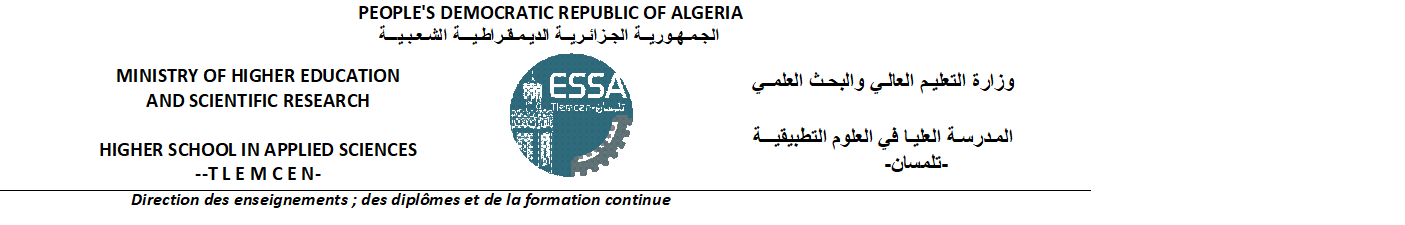 PLANNING DES EXAMENS DU SECOND CYCLEPremier semestre-2023/20244èmeannée (Filière : Electrotechnique Option : Energie et environnement)JoursHoraireDimanche14/01/2024Lundi15/01/2024Mardi16/01/2024Mercredi17/01/2024Jeudi18/01/202413h30-15h00Électronique de puissance 1A.TAHOURÉnergies renouvelables 2 M.MEBROUKIÉlectrotechnique 3 A.KERBOUASystèmes embarquésA.ABDELLAOUIAutomates programmables indus.Z.KARAOUZENE15h30-17h00Modélisation et simulation des systèmes d’énergies renouvelablesA.CHEMIDIAnglais scientifique et technique 2N.BENHBIBCapteurs et actionneursL.MERADGestion et pilotage de projet 1A.OUHOUDSallesSalle 07Salle 07Salle 07Salle 07Salle 07